Информация о формах и перечне вступительных испытанийПри поступлении на обучение по образовательным программам среднего профессионального образования по специальности 43.02.17 Технологии индустрии красоты проводятся вступительные испытания, т.к. работа над прической и макияжем требует понимания пластики формы, а также развитого объемно-пространственного и композиционного мышления. Целью вступительного испытания (экзамена) является проверка у поступающих наличия творческих способностей, необходимого для обучения уровня владения профессиональными знаниями и умениями в области рисунка и выявление наиболее подготовленных к освоению образовательной программы, требующей определенных творческих способностей.Поступающему    на    экзамене    предлагается    два  задания:-     Задание 1. Создайте эскиз                                            макияжа на трафарете.-     Задание 2. Создайте эскиз                                            причёски на трафарете.Варианты заданий:Время выполнения задания вступительных испытаний - один час. Материал – машинописная бумага формата А4.Средства изображения и инструменты:простой карандаш (твердость НВ), ластик,набор цветных карандашей, точилка для карандаша, линейка, маркеры, самоклеящиеся    украшения для создания образа.При выполнении экзаменационного задания применяются трафареты лица.В процессе выполнения экзаменационного задания необходимо:-        создать эскиз макияжа в соответствии с вариантом задания,-        создать эскиз прически в соответствии с вариантом задания.При выполнении экзаменационного задания поступающим необходимо:проявить чувство меры и стиля при создании образа;продемонстрировать общую стилистическую культуру владения изобразительными средствами;показать знания, умения и навыки в работе со средствами композиции;показать умения и навыки в работе с цветом с использованием ограниченной палитры.Критерии оценки экзаменационного задания:Создание макияжа:Создание прически: 
 Итоговая оценка вступительного испытания поступающего рассчитывается как сумма итоговых оценок за 2 задания.  Максимально возможное количество баллов – 40. Оценка результатов вступительных испытаний осуществляется по зачетной системе. Зачет – от 21 до 40 баллов, незачет – от 0-20 баллов.ОБРАЗЕЦ ЗАДАНИЯЗАДАНИЕ 1. Создайте эскиз                                              макияжа на трафарете.ЗАДАНИЕ 2. Создайте эскиз                                              причёски на трафарете.Создание эскизамакияжаОфисного,       исторического,       стилизованного,       вечернего,спортивного, свадебного, фольклорного, повседневногоСоздание эскизаприческиФантазийной, повседневной, вечерней, свадебной, классической,стилизованной, исторической, спортивнойВыдержанность образа (целостность, читаемость образа, соответствие теме, гармония отдельных деталей, общее впечатление) – 2 баллаТехника исполнения эскиза (приемы и чистота  растушевок и линий) – 2 баллаИспользованные цвета (применение, сложность и чистота сочетаний, контрастность, насыщенность, гармония, оригинальность) – 2 баллаОригинальность, новизна идеи – 2 баллаВыполнение эскиза макияжа: цвет, оригинальность, сложность, чистота – 2 баллаОформление глаз (частота растушёвки линий, уместность подводки и(или) стрелки) – 2 баллаОформление губ (форма, цвет, размер, симметрия) – 2 баллаУместность и аккуратность использования       румян – 2 баллаВыдержанность «чувства меры» в макияже – 2 балла Соответствие типу лица клиента– 2 баллаСоответствие прически правилам  моделирования – 2 баллаСоответствие внешним данным клиента– 2 баллаСоответствие возрасту клиента– 2 баллаСоответствие времени суток демонстрации  прически– 2 баллаСоответствие создаваемому образу– 2 баллаВыдержанность пропорции прически– 2 баллаИнтегрирование украшений в прическу– 2 баллаУместность цвета волос– 2 баллаВыдержанность «чувства меры» в прическе– 2 балла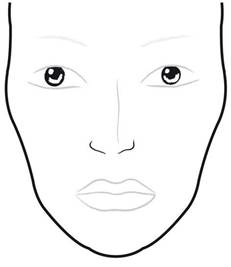 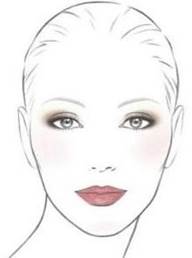 